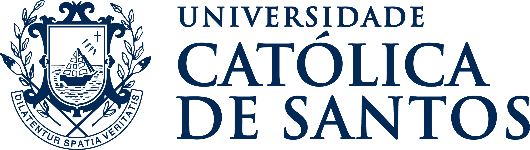 FICHA DE INSCRIÇÃO PARA SELEÇÃO DOCENTE GRADUAÇÃOFICHA DE INSCRIÇÃO PARA SELEÇÃO DOCENTE GRADUAÇÃOFICHA DE INSCRIÇÃO PARA SELEÇÃO DOCENTE GRADUAÇÃOFICHA DE INSCRIÇÃO PARA SELEÇÃO DOCENTE GRADUAÇÃOFICHA DE INSCRIÇÃO PARA SELEÇÃO DOCENTE GRADUAÇÃOFICHA DE INSCRIÇÃO PARA SELEÇÃO DOCENTE GRADUAÇÃODados pessoaisDados pessoaisDados pessoaisDados pessoaisDados pessoaisDados pessoaisNomeNomeNomeNomeNomeNomeRGData ExpediçãoData ExpediçãoÓrgão ExpedidorÓrgão ExpedidorÓrgão ExpedidorCPFCPFCPFCPFCPFCPFDados de contatoDados de contatoDados de contatoDados de contatoDados de contatoDados de contatoLogradouro/número/complementoLogradouro/número/complementoLogradouro/número/complementoLogradouro/número/complementoLogradouro/número/complementoLogradouro/número/complementoCEPCidadeCidadeBairroBairroEstadoTelefone ResidencialTelefone CelularTelefone CelularE-mailE-mailE-mailFormação AcadêmicaFormação AcadêmicaFormação AcadêmicaFormação AcadêmicaFormação AcadêmicaFormação AcadêmicaGraduação:                                                      Graduação:                                                      Instituição:Instituição:Ano:Ano:Especialização:Especialização:Instituição:Instituição:Ano:Ano:Mestrado:Mestrado:Instituição:Instituição:Ano:Ano:Doutorado:Doutorado:Instituição:Instituição:Ano:Ano:Inscrição paraInscrição paraInscrição paraInscrição paraInscrição paraInscrição paraCentro de Ciências:Centro de Ciências:Centro de Ciências:Centro de Ciências:Centro de Ciências:Centro de Ciências:Área de Conhecimento:Área de Conhecimento:Área de Conhecimento:Área de Conhecimento:Área de Conhecimento:Área de Conhecimento:Subárea:Subárea:Subárea:Subárea:Subárea:Subárea:Observações:Observações:Observações:Observações:Observações:Observações: